Publicado en Toledo el 02/11/2022 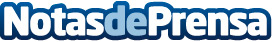 COSITAL CLM aboga por un Plan de Ordenación Subregional, dirigido a paliar las consecuencias derivadas del reto demográfico Para su organización, COSITAL contó con la colaboración del Colegio de Arquitectos de Castilla-La Mancha, de la Universidad de Castilla-La Mancha, y de Eurocaja RuralDatos de contacto:Javier Bravo606411053Nota de prensa publicada en: https://www.notasdeprensa.es/cosital-clm-aboga-por-un-plan-de-ordenacion Categorias: Derecho Sociedad Castilla La Mancha Universidades http://www.notasdeprensa.es